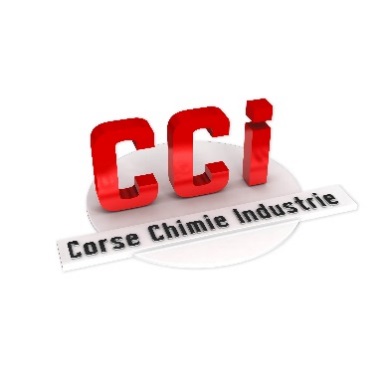 PYROJET MSSHAMPOOING MOUSSANT ALCALIN POUR DEGRAISSAGE DES VEHICULES ET MATERIELS INDUSTRIELSAVEC MACHINES A PRESSIONMODE D’EMPLOIPYROJET MS est un shampooing moussant alcalin destiné au dégraissage des véhicules et matériels industriels avec des machines à pression.PYROJET MS est d’un emploi très simple, il s’utilise à une dilution de 10% dans le réservoir produit de la machine.PYROJET MS s’applique de bas en haut par bandes de 1,50m de large. Bien que sans danger pour les peintures des véhicules, ne pas vaporiser une solution de PYROJET MS sur des carrosseries chaudes. Refroidir au préalable avec de l’eau claire.Laisser agir le produit 2 à 3 minutes, puis rincer à l’eau. Eviter de laisser sécher le produit sur la carrosserie.PYROJET MS ne comprend aucune substance dangereuse et garde toute son efficacité avec une eau dure.PYROJET MS n’altère pas les surfaces vitrées, les plastiques, le caoutchouc,…PRODUIT RESERVE AUX PROFESSIONNELS